Mrs. Stephanie & Mrs. Freedom’s Newsletter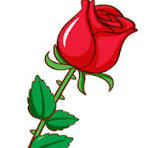 April 26, 2024